Version 4.0		Datum: 2019-04-01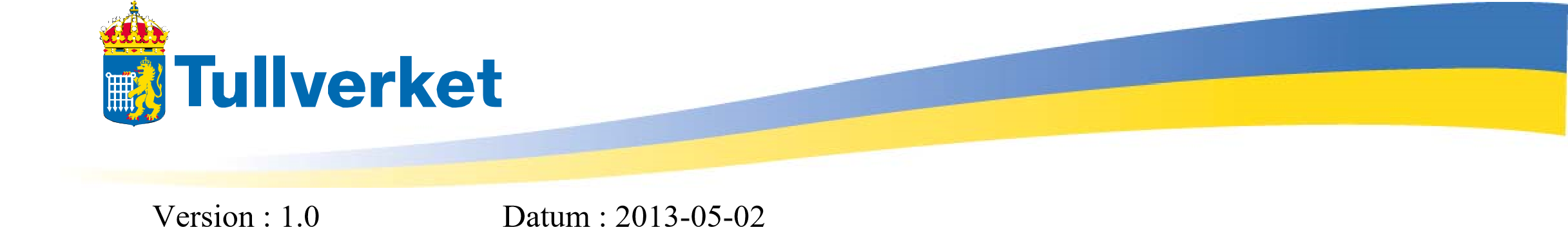 Slutprov 3 Meddelande:   ALI – Anmälan import efter registrering i deklarantens bokföring (EUEIR)  Förutsättning: En ALI utan fel sänds in till Tullverket med fyra grupper ’tidigare handlingar’.   	   Slumputfall genereras automatiskt på ’tidigare handlingar’. Resultat:  	ALI sänds in från operatören. Ett Z28-meddelande (en positiv kvittens)  genereras tillbaka till operatören från Tullverket. När delar av godset frigjorts genereras ett ZUL-meddelande innehållande frigjorda ’tidigare handlingar’och ärendets MRN (Movement Referens Number) samt ett ZSK-meddelande innehållande de ’tidigare handlingar’ som tagits ut för kontroll. Ytterligare en ZUL sänds ut med de tidigare stoppade ’tidigare handlingar’.  	Operatörens system ska kvittera Z28, ZUL, ZSK och andra ZUL-meddelandet. Sänd in testfall 3, ALI import efter registrering i deklarantens bokföring.  Ta emot svar, Z28. Kvittera svar. Ta emot svar, ZUL som innehåller frigjorda ’tidigare handlingar’ och MRN samt ZSK som innehåller stoppade ’tidigare handlingar’. Kvittera båda svaren. Ta emot ytterligare ett svar, ZUL, som innehåller de "tidigare handlingar" som frigjorts efter kontroll (resterande "tidigare handlingar"). Kvittera svar. Testfall 3  ALI – Anmälan import efter registrering i deklarantens bokföring  Datagrupper ALI  SERVICE STRING ADVICE 	 	R 	 	1x  INTERCHANGE  	 	 	R  	 	1x  --MESSAGE   	 	 	R  	 	1x  ----Huvud     			R  	                       1x  ----Avsändare    			R   	                       1x  ----Mottagare    			R   	                       1x  ----Deklarant   			R   	                       1x  ----Ombud     			D   	                       1x  ----Varupost    			R   	                       1x  	------Tidigare handlingar   	 	R  	 	999x  Dataelement ALI  ----HUVUD  OBS!  Fyra grupper ’tidigare handlingar’ ska deklareras. Meddelande Z28 – ”Förstasvar” positivt (meddelandet mottaget)  SERVICE STRING ADVICE                                1x  	 	 R  INTERCHANGE 		      1X                                                 R  --MESSAGE 			      1x     		R  ---HEADER 			      1x     		R ---HEADER  Document/message name, coded an..3 	 	 	D  Reference number (LRN/Tullid) an..22 	 	 	R  Meddelande ZUL - Utlämningsmedgivande vid ALI  Datagrupper ZUL  SERVICE STRING ADVICE 1x 	 	 	R  INTERCHANGE 1x 	 	 	 	R  --MESSAGE  1x 	 	 	 	R  ----Huvud  1x 	 	 	 		R                  ----Avsändare 1 x 	 	 	 	R                  ----Mottagare 1x 	 	 	 	R  ----Deklarant 1x    				R  ----Ombud  1x     				D  ----Varupost  1x    				R  	------Tidigare handlingar 999x 	 	 	R  Dataelement ZUL  ----HUVUD  	Meddelandenamn an3  	 	 	 	R   	MRN an18 	 	 	 	R  	LRN (Tullid) an10 	 	 	 	R  Använd ombuds tillstånd a1    			D  Taxebestämmande dag n8    			R  Utlämningsdag n8 				R  	Avsändnings-/Exportland kod (15a) a2   	 	R 	Godsets förvaringsplats (30) a3  	 	 	R  ----AVSÄNDARE  	Avsändare/Exportör namn (2) an..35  	 	 	R  	Avsändare/Exportör adress (2) an..35  	 	 	D Avsändare/Exportör adress (2) an..35                                 D  Avsändare/Exportör postnummer (2) an..9   	                       R  Avsändare/Exportör postadress (2) an..35   		R  	Avsändare/Exportör landkod (2) a2  	 	 	R  ----MOTTAGARE  Mottagare orgnr landkod (8) a2   		                       R Mottagare orgnr (8) an..16    		                       R  Mottagare namn (8) an..35    			D  	Mottagare adress (8) an..35  	 	 	D  Mottagare adress (8) an..35    			D  Mottagare postnummer (8) an..9    			D  Mottagare postadress (8) an..35   		                       D  	Mottagare landkod (8) a2   	 	 	D  ----DEKLARANT  Deklarant orgnr landkod (14) a2    			R  Deklarant orgnr (14) an..16    			R  Deklarant namn (14) an..35    			D  	Deklarant adress (14) an..35  	 	 	D  Deklarant adress (14) an..35    			D  Deklarant postnummer (14) an..9    			D  Deklarant postadress (14) an..35    			D  Deklarant landkod (14) a2    			D  	Deklarant handläggare (14) an..35  	 	 	R  	Deklarant telefonnr (14) an..25  	 	 	R  ----OMBUD  Typ av ombudskap kod (14) n1    			R  Ombud orgnr landkod (14) a2    			R  Ombud orgnr (14) an..16     			R  Ombud handläggare (14) an..35    			R  	Ombud telefonnr (14) an..35  	 	 	R  ----VARUPOST  ------TIDIGARE HANDLINGAR  	Tid. handlingar, kategori (40) a1  	 	 	R 	Tid. handlingar, typ (40) an..6  	 	 	R  	Tid. handlingar, identitet (40) an..35 			R Meddelande ZSK – Svarsmeddelande vid kontroll  Datagrupper ZSK  SERVICE STRING ADVICE 	 	 	       R 	 INTERCHANGE 	 	 	       R 	 --MESSAGE           				       R  ----Huvud           				        R  ----Varupost             				        R  	------Tidigare handlingar 	 	 	           R 	  	 Dataelement ZSK ----HUVUD 	Meddelandenamn an3  	 	 	Meddelandenamn an3  	 	 R  ALI 	  	LRN (Tullid) an10  	 	 	LRN (Tullid) an10  	 	 R  LRN/Tullid 	  	Använd ombuds tillstånd a1  	 	Använd ombuds tillstånd a1  	 D  	Taxebestämmande dag n8  	 	Taxebestämmande dag n8  	 R  Dagens datum Avsändnings-/Exportland kod (15a) a2   Avsändnings-/Exportland kod (15a) a2   R  HK  	Godsets förvaringsplats (30) a3  	 ----AVSÄNDARE  	Godsets förvaringsplats (30) a3  	 ----AVSÄNDARE  R   AZZ 	Avsändare/Exportör namn (2) an..35  	 	Avsändare/Exportör namn (2) an..35  	 R  IME Exports Lijiang 	Avsändare/Exportör adress (2) an..35  	 	Avsändare/Exportör adress (2) an..35  	 D Ying & Yang Teahouse 	Avsändare/Exportör adress (2) an..35  	 	Avsändare/Exportör adress (2) an..35  	 D  Avsändare/Exportör postnummer (2) an..9  Avsändare/Exportör postnummer (2) an..9  R  143 Avsändare/Exportör postadress (2) an..35  Avsändare/Exportör postadress (2) an..35  R  Lijiang Avsändare/Exportör landkod (2) a2  ----MOTTAGARE  R  HK Mottagare orgnr landkod (8) a2  R  SE Mottagare orgnr (8) an..16  R  4448729667Mottagare namn (8) an..35  D  Mottagare adress (8) an..35  D  Mottagare adress (8) an..35  D  Mottagare postnummer (8) an..9  D  Mottagare postadress (8) an..35  D  Mottagare landkod (8) a2   ----DEKLARANT  D  Deklarant orgnr landkod (14) a2  R  SE Deklarant orgnr (14) an..16  R  4448729667 alt Uppg.lämn. org.nr Deklarant namn (14) an..35  D  Deklarant adress (14) an..35  D  Deklarant adress (14) an..35 D  Deklarant postnummer (14) an..9  D  Deklarant postadress (14) an..35  D Deklarant landkod (14) a2  D Deklarant handläggare (14) an..35  R Per Olsson  Deklarant telefonnr (14) an..25  ----OMBUD  R  08678903 Typ av ombudskap kod (14) n1  R 2 alt. lämnas  tomt Ombud orgnr landkod (14) a2  R SE alt. lämnas  tomt Ombud orgnr (14) an..16   R Uppg.lämn. org.nr alt. lämnas  tomt Ombud handläggare (14) an..35  R  Uppg.lämn. handläggare alt. lämnas  tomt Ombud telefonnr (14) an..35  ----VARUPOST  ------TIDIGARE HANDLINGAR  R  Uppg.lämn. tfn-nummer alt. lämnas  tomt Tid. handlingar, kategori (40) a1  R Y Tid. handlingar, typ (40) an..6  R CLE Tid. handlingar, identitet (40) an..35   R  Valfritt Meddelandenamn R 	 LRN (Tullid) ----VARUPOST ------TIDIGARE HANDLINGAR R    Tid. handlingar, kategori (40) R 	    Tid. handlingar, typ (40) R 	    Tid. handlingar, identitet (40)           R           R 